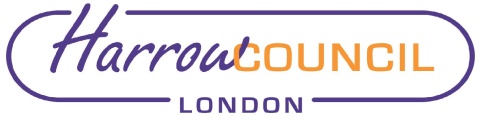 Section 2 – Report2.1 	Rule 33.4 of the Executive Procedure Rules (Part 4D of the Council’s Constitution) provides for the appointment of non-voting advisers to the Advisory Panel (to assist in the work of the Panel either generally or on specific matters).  2.2	The following have confirmed that they wish to act as advisers to the Panel for the 2022/23 Municipal Year:Anthony Wood (Harrow Public Transport Users Advisory Association).Harrow Public Transport Users Association (HPTUA) was formed in 1963 to represent the needs and views of public transport users who live, work or travel in the borough of Harrow. Prior to the Covid-19 pandemic it held 5 public meetings annually and will resume these in the Autumn of 2022.(Mr) Anthony Wood has been resident in the borough for over 70 years. He has been Chair of HPTUA since 1977 and been an advisor to the Panel and its predecessors for nearly 40 years.(Miss) Louise Weldon (HAD – Harrow Association of Disabled People).Harrow Association of Disabled People (HAD) is a registered charity that aims to promote and bring about inclusion and equality for all disabled people living in the London Borough of Harrow. HAD has been supporting and campaigning for the rights of disabled people for over 50 years. Originally founded in 1972, it now helps over 2000 disabled people each year.  HAD is an organisation that is “Run and Managed by Disabled People for Disabled People”.Louise Weldon is the CEO of HAD and is a disabled person who uses a wheelchair. She is an active campaigner of disabled peoples’ rights and works hard to make sure disabled people are included in society and that their voices and opinions matter. Veronica Chamberlain – Harrow Cyclist and Harrow Cycle HubHarrow Cyclists (HC) is the local branch of the London Cycling Campaign (LCC). LCC raises awareness, campaigns for, and represents the needs of cyclists, of all abilities across London. HC provides local focus and advises the council on implications for cyclists of its proposed schemes and seeks to improve conditions for cycling and identifies where cycling facilities can be improved. Harrow Cycle Hub is a charity supported by Harrow Council whose volunteer qualified coaches teach people to ride, 95% of whom are women of BAME communities, which are very underrepresented amongst cyclists. The charity is also developing Wheels for All for people with disabilities and health conditions needing adapted cycles with the support of Harrow Public Health. This project will take place at the Bannister Sports Centre.Ms Chamberlain is long standing member of HC & LCC. Ms Chamberlain is chair of Harrow Cycle Hub, a qualified cycling coach and Ride Leader with extensive experience both of local conditions and of cyclists’ needs, especially for women, people of BAME communities and those who are nervous about cycling.John Hinkley – Harrow resident motorist Harrow Motorist resident seeks to represent residents who are primarily motorists, their needs, and views. It is important to recognise the needs of those who for practical or other reasons are mainly reliant on their own vehicle for their mobility, and balance these against other road users within the crowded Harrow environment.John Hinkley is a longstanding Harrow resident and was a local councillor until May 2022. He was a member of this Panel for eight years, as well as a regular attendee of the Rail and Bus/Highway liaison meetings. John Hinkley is currently a member of Pinner Association speaking on road and parking issues and has extensive knowledge of the road infrastructure across the borough from a motorist point of view.2.3	If appointed, the adviser will be required to comply with the Council’s Protocol on Co-optees and Advisers (Part 5H of the Council’s Constitution).Legal ImplicationsThe appointment is in accordance with the Council’s constitution. Financial ImplicationsThere are no financial implications arising from this report. Equalities implications / Public Sector Equality Duty It is anticipated that appointing the proposed advisers will support the Councilin meeting its Public Sector Equality Duty based on the advice they will beable to contribute.Council PrioritiesPromotes ‘Putting residents first’ by enriching the work of the Panel.Section 3 - Statutory Officer ClearanceStatutory Officer: Sharon DanielsSigned on behalf of the Chief Financial OfficerDate: 4 July 2022Statutory Officer: Paresh MehtaSigned on behalf of the Monitoring OfficerDate: 4 July 2022Section 4 - Contact Details and Background PapersContact:  Stephen Freeman, Public Transport OfficerEmail: stephen.freeman@harrow.gov.ukBackground Papers:  Council’s ConstitutionReport for:Traffic and Road Safety Advisory PanelDate of Meeting:12 July 2022Subject:Appointment of (non-voting) Advisers to the Traffic and Road Safety Advisory Panel 2022/23Responsible Officer:Dipti Patel, Corporate Director, PlaceExempt:NoSection 1 – Summary and RecommendationsThis report informs Members of nominations and requests Members to consider and agree the appointment of non-voting advisers to the Traffic and Road Safety Advisory Panel for the 2022/23 Municipal Year.Recommendations:That, in line with the Executive Procedure Rules (Part 4D of the Constitution - Rule 33.4), the Panel   consider and appoint the nominated Non-voting Advisers to the Panel for 2022/23, as set out in the report.Reason: (For recommendation)To assist in the work of the Traffic and Road Safety Advisory Panel.